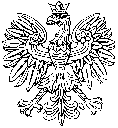 Chełm, dnia 4  kwietnia 2023 r. KOMISARZ WYBORCZY
W CHEŁMIEDCH.0011.1.2023KOMUNIKAT
o objęciu funkcji Komisarza Wyborczego w Chełmie, właściwości
terytorialnej oraz siedzibie i czasie pracyZgodnie z treścią § 3 uchwały Państwowej Komisji Wyborczej z dnia 5 lutego 2018 r.
w sprawie określenia właściwości terytorialnej i rzeczowej komisarzy wyborczych oraz ich
siedzib, a także trybu pracy komisarzy wyborczych (M.P. 2018, poz. 246), podaje się do
publicznej wiadomości, co następuje:
1.  Katarzyna ZAWIŚLAK – uchwałą nr 16/2023 Państwowej Komisji Wyborczej z dnia
27 marca 2023 r. w sprawie powołania komisarzy wyborczych została powołana z dniem
4 kwietnia 2023 r. na Komisarza Wyborczego w Chełmie.2. Zakres właściwości terytorialnej Komisarza Wyborczego w Chełmie obejmuje
następujące powiaty: chełmski, krasnostawski, włodawski oraz miasto na prawach
powiatu Chełm.3. Siedzibą Komisarza Wyborczego w Chełmie jest Delegatura Krajowego Biura
Wyborczego w Chełmie, Pl. Niepodległości 1, 22-100 Chełm, III piętro, pok. 324.
4. Dyżur Komisarz Wyborczy w Chełmie pełni w każdy wtorek, w godzinach od 11:00 do 12:00 i w każdy piątek w godzinach od 11:00 do 13:00. Kontakt z Komisarzem Wyborczym   w Chełmie możliwy jest również za pośrednictwem Delegatury Krajowego Biura Wyborczego      w Chełmie, od poniedziałku do piątku, w godzinach od 7:30 do 15:30.
                                                                                                                  Komisarz Wyborczy                                                                                                                   w Chełmie                                                                                                                    /-/ Katarzyna Zawiślak